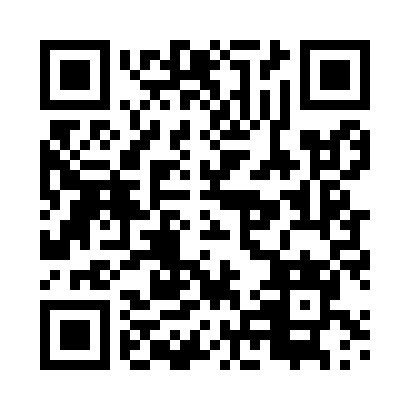 Prayer times for Popity, PolandWed 1 May 2024 - Fri 31 May 2024High Latitude Method: Angle Based RulePrayer Calculation Method: Muslim World LeagueAsar Calculation Method: HanafiPrayer times provided by https://www.salahtimes.comDateDayFajrSunriseDhuhrAsrMaghribIsha1Wed2:255:0512:395:498:1410:442Thu2:255:0312:395:508:1610:453Fri2:245:0112:395:518:1810:464Sat2:234:5912:395:528:1910:465Sun2:224:5712:385:538:2110:476Mon2:214:5512:385:548:2310:487Tue2:204:5312:385:558:2510:498Wed2:204:5112:385:568:2610:499Thu2:194:4912:385:578:2810:5010Fri2:184:4712:385:588:3010:5111Sat2:174:4512:385:598:3210:5212Sun2:174:4412:386:018:3310:5213Mon2:164:4212:386:028:3510:5314Tue2:154:4012:386:038:3710:5415Wed2:154:3912:386:038:3910:5516Thu2:144:3712:386:048:4010:5517Fri2:134:3512:386:058:4210:5618Sat2:134:3412:386:068:4310:5719Sun2:124:3212:386:078:4510:5720Mon2:124:3112:386:088:4710:5821Tue2:114:2912:386:098:4810:5922Wed2:104:2812:386:108:5011:0023Thu2:104:2712:396:118:5111:0024Fri2:104:2512:396:128:5311:0125Sat2:094:2412:396:138:5411:0226Sun2:094:2312:396:138:5611:0227Mon2:084:2212:396:148:5711:0328Tue2:084:2112:396:158:5811:0429Wed2:084:1912:396:169:0011:0430Thu2:074:1812:396:169:0111:0531Fri2:074:1712:406:179:0211:05